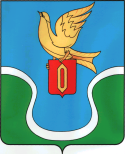 ГОРОДСКАЯ ДУМАМУНИЦИПАЛЬНОГО ОБРАЗОВАНИЯ«ГОРОДСКОЕ ПОСЕЛЕНИЕ«ГОРОД ЕРМОЛИНО»КАЛУЖСКАЯ ОБЛАСТЬ  РЕШЕНИЕ« 07 » апреля 2022 г.									№ 16«О принятии в муниципальную собственностьи включении в казну МО «Городское поселение«Г. Ермолино» имущества»В соответствии с  Федеральным законом № 131 – ФЗ от 06.10.2003 года «Об общих принципах организации местного самоуправления в Российской Федерации», Устава муниципального  образования «Городское поселение «Город Ермолино», на основании обращения Главы администрации МО «Городское поселение «Г. Ермолино» Городская Дума МО «Городское поселение «Г. Ермолино», РЕШИЛА:1. Принять в муниципальную собственность муниципального образования  «Городское поселение «Город Ермолино» и включить в муниципальную казну муниципального образования  «Городское поселение «Город Ермолино» следующее имущество:   
         - земельный участок  по адресу: Калужская обл., Боровский р-н, г. Ермолино, ул. 1 Мая,  кадастровый номер 40:03:120109:223, площадью 2322 кв.м., категория земель земли населенных пунктов, вид разрешенного использования для строительства многоэтажных многоквартирных жилых домов. - земельный участок  по адресу: Калужская обл., Боровский р-н, г. Ермолино, ул. 1 Мая,  кадастровый номер 40:03:120109:224, площадью 3627 кв.м., категория земель земли населенных пунктов, вид разрешенного использования для строительства многоэтажных многоквартирных жилых домов. 2. Решение вступает в силу со дня его принятия.Глава МО «Городское поселение                                       «Город   Ермолино»                                                           Е.А. СамокрутоваОтп. 7 экз.4 – в дело 1 – админ. ГП «Г. Ермолино»1 – прокуратура1 – спец по имуществу 